Меню на 14 сентября  2022г.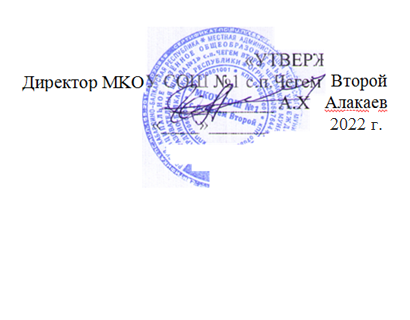 день:                                               9    средавозрастная категория:                     7-11 летсезон :                                             осеннее- зимнее№ рец.№ рец.№ рец.наименование блюдамасса порциибелкижирыуглеводыэнергетическая ценность, ккалстоим.ЗавтракЗавтракЗавтракЗавтракЗавтракЗавтракЗавтрак54-10-2020Омлет натуральный15012,719,23,223725,7654-3з-2020Овощи в нарезке (помидор)600,70,12,312,84,7654-2гн-2020Чай  с сахаром2000,206,526,82,12Пром.Хлеб пшеничный302,370,314,4970,51,29Пром.Хлеб ржаной160,780,167,1733,60,69Пром.Фрукт (банан)***1502,3033,6143,416,66Итого:60619,0519,7667,26524,151,28